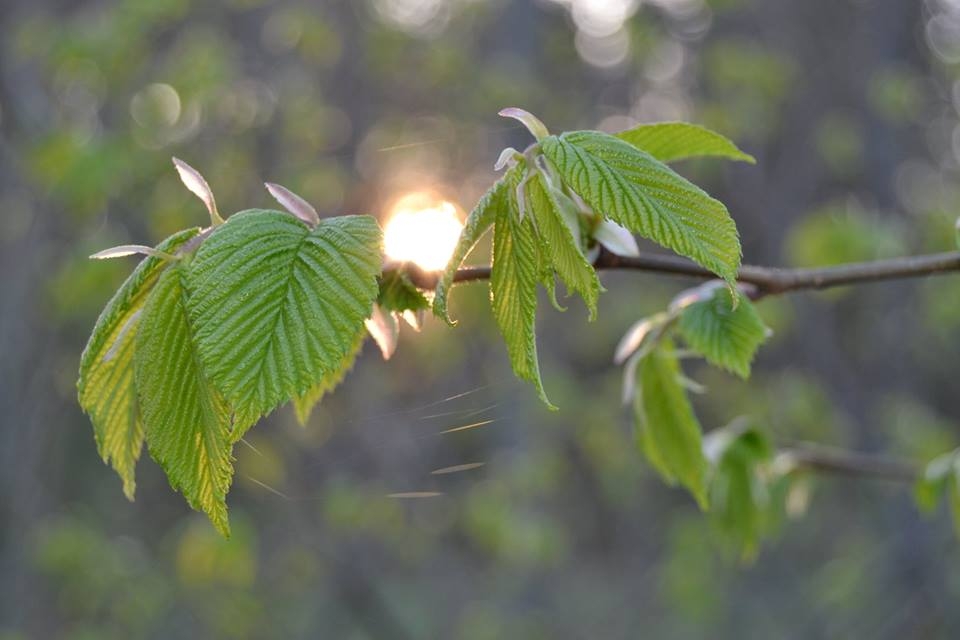 Indbydelse til Antvorskovløbet 2015Tirsdag den 22. September 2015Stævnecenter: 	Slagelse Hallen, Parkvej 35, 4200 Slagelse.Stævneplads:	500 meter øst for Slagelse Kasserne. Charlottedal alle nr. 8.Kørselsvejledning fås på Stævnecenteret.Første start: 		Tirsdag den 22. September 2015 kl. 10.00.Kort: 	Slagelse Lystskov, 1: 10.000, ækv. 2,5 m. enkelte rettelser juni. 2015.Skoven består af blandet skov hovedsageligt bøg og løvskov. Banelængder: 	Bane 1 (svær) ca. 10 km Bane 2 (svær) ca. 8 km Bane 3 (svær) ca. 6 km Bane 4 (svær) ca. 5 km Bane 5 (mellemsvær) ca. 6 km Bane 6 (let) ca. 5 kmTransport:	Der ydes ikke transport til stævnepladsen.Tilmelding: 	Email til Peter Wihan , Slagelse Politi Idrætsforening, PTW001@politi.dk senest torsdag den 17. September 2015.Startafgift: 	Kr. 70,- pr. deltager. Der anvendes sport ident, de kan lånes for kr. 10,-. Egen brik kan anvendes ved opgivelse af nr. ved tilmelding. Indbetales til Slagelse Politi Idrætsforening på reg.nr. 5356 Kontornr. 0327886.Afslutning: 	Der vil være afslutning/præmieoverrækkelse på Slagelse Politigård kl. ca. 13.30 – Her serveres et varmt måltid for 30 kr.Beløbet kan betales sammen med tilmeldingen.Stævneleder: 	Jesper Kragh, Slagelse PI.Banelægger: 		Peter Wihan, Slagelse PI.Banekontrol: 	Michael Nillson, Slagelse PI.Overdommer: 	Tilstedeværende medlemmer af Feltsportsudvalget.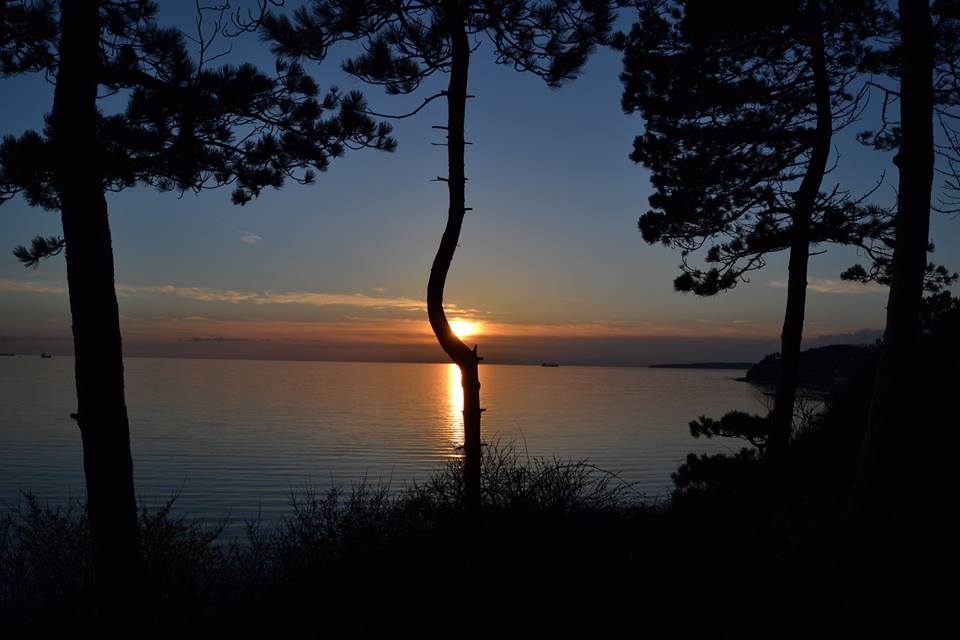 